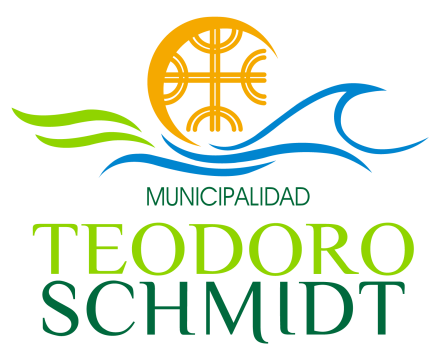 TELEFONOS DE INSTITUCIONES EN CASO DE EVENTOS PRODUCTO DEL MAL TIEMPOEVENTOS: - CAIDA DE ARBOLES	- INCENDIO- ANEGAMIENTOS	- CORTE CAMINO	- INUNDACION	- DERRUMBES- VOLADURA DE TECHOS	- PUENTES DETERIORADOS- ACCIDENTE	- CORTE DE LUZMUNICIPALIDAD DE TEODORO SCHMIDTEMERGENCIA COMUNALINSTITUCIONTELEFONOBomberos Hualpin452923215Bomberos Barros Arana451975832 452215091Bomberos Teodoro452664016 452215097Bomberos 132Urgencia Hualpin452923336Urgencia Teodoro Schmidt452664368Ambulancia131Carabineros Hualpin452466211Carabineros Barros Arana452466209Carabineros Teodoro Schmidt452466208Carabineros de Chile133Frontel6004012020Municipalidad-Seguridad Publica958195191